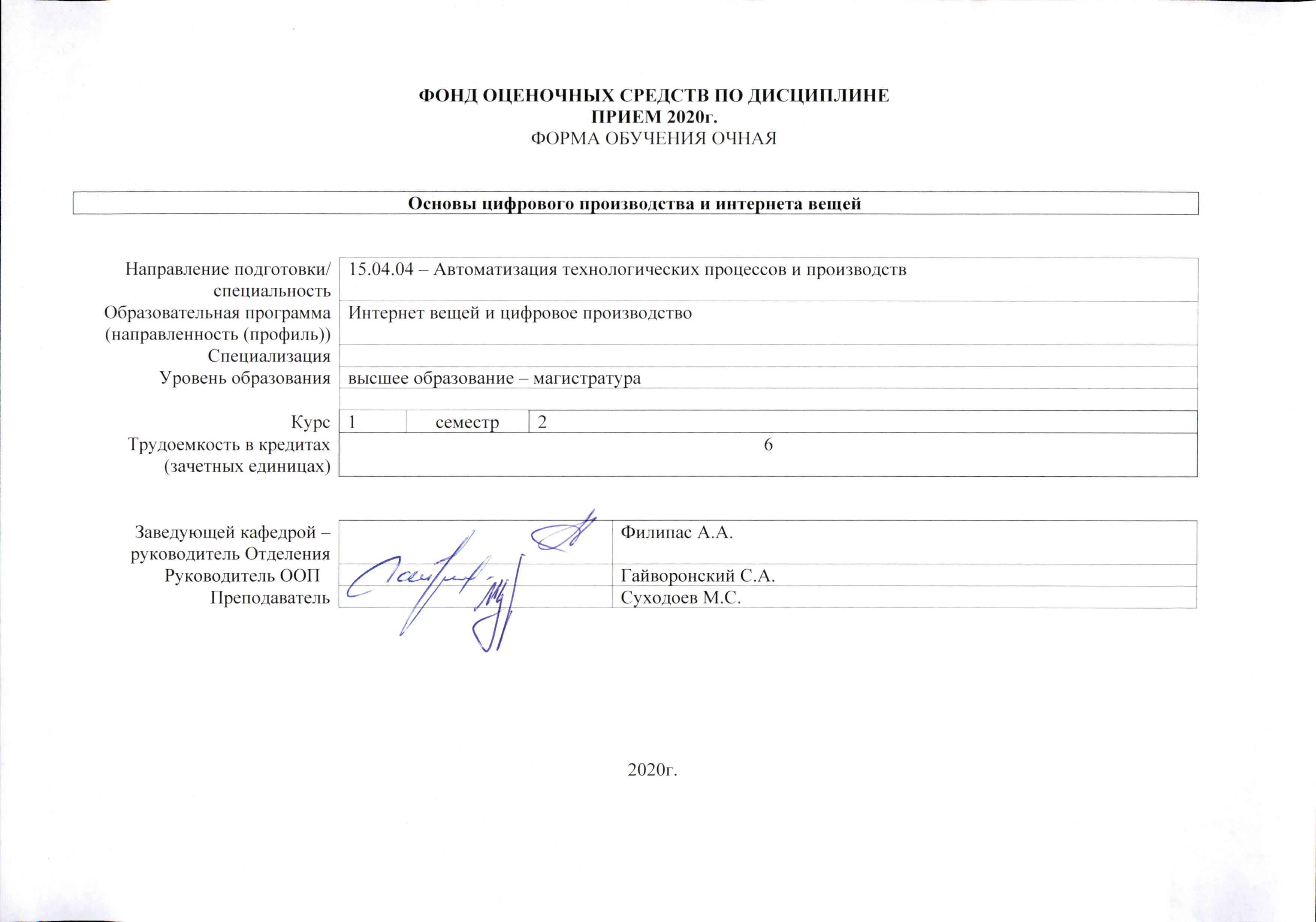 Роль дисциплины «Основы цифрового производства и интернета вещей» в формировании компетенций выпускника:Показатели и методы оцениванияШкала оцениванияПорядок организации оценивания результатов обучения в университете регламентируется отдельным локальным нормативным актом – «Система оценивания результатов обучения в Томском политехническом университете (Система оценивания)» (в действующей редакции). Используется балльно-рейтинговая система оценивания результатов обучения. Итоговая оценка (традиционная и литерная) по видам учебной деятельности (изучение дисциплин, УИРС, НИРС, курсовое проектирование, практики) определяется суммой баллов по результатам текущего контроля и промежуточной аттестации (итоговая рейтинговая оценка -  максимум 100 баллов).  Распределение основных и дополнительных баллов за оценочные мероприятия текущего контроля и промежуточной аттестации устанавливается календарным рейтинг-планом дисциплины.Рекомендуемая шкала для отдельных оценочных мероприятий входного и текущего контроляШкала для оценочных мероприятий экзамена Перечень типовых заданий Методические указания по процедуре оцениванияКод компетенцииНаименование компетенцииСоставляющие результатов освоения (дескрипторы компетенции)Составляющие результатов освоения (дескрипторы компетенции)Код компетенцииНаименование компетенцииКодНаименованиеОПК(У)-3способность разрабатывать (на основе действующих стандартов) методические и нормативные документы, техническую документацию в области автоматизации технологических процессов и производств, в том числе жизненному циклу продукции и ее качеству, руководить их созданиемОПК(У)-3.Вправилами разработки рабочей конструкторской документации по составным частям автоматизированной системыОПК(У)-3способность разрабатывать (на основе действующих стандартов) методические и нормативные документы, техническую документацию в области автоматизации технологических процессов и производств, в том числе жизненному циклу продукции и ее качеству, руководить их созданиемОПК(У)-3.Упроводить наладку и настройку системы управления технологическими процессамиОПК(У)-3способность разрабатывать (на основе действующих стандартов) методические и нормативные документы, техническую документацию в области автоматизации технологических процессов и производств, в том числе жизненному циклу продукции и ее качеству, руководить их созданиемОПК(У)-3.Зметодов качественного и количественного анализа точностных и динамических свойств систем управления технологическими процессамиПК(У)-3способность: составлять описание принципов действия и конструкции устройств, проектируемых технических средств и систем автоматизации, управления, контроля, диагностики и испытаний технологических процессов и производств общепромышленного и специального назначения для различных отраслей национального хозяйства, проектировать их архитектурно-программные комплексыПК(У)-3.В2методическими материалами по цифровизации, стандартизации, сертификации и управлению качеством.  ПК(У)-3способность: составлять описание принципов действия и конструкции устройств, проектируемых технических средств и систем автоматизации, управления, контроля, диагностики и испытаний технологических процессов и производств общепромышленного и специального назначения для различных отраслей национального хозяйства, проектировать их архитектурно-программные комплексыПК(У)-3.У2применять основные подходы в области цифровизации, стандартизации, сертификации и управлению качеством; основы технического регулирования при решении практических задачПК(У)-3способность: составлять описание принципов действия и конструкции устройств, проектируемых технических средств и систем автоматизации, управления, контроля, диагностики и испытаний технологических процессов и производств общепромышленного и специального назначения для различных отраслей национального хозяйства, проектировать их архитектурно-программные комплексыПК(У)-3.З2технологические процессы изготовления, сборки и испытания проектируемых узлов и агрегатовПланируемые результаты обучения по дисциплинеПланируемые результаты обучения по дисциплинеКод контролируемой компетенции (или ее части)Наименование раздела дисциплиныМетоды оценивания (оценочные мероприятия)КодНаименованиеКод контролируемой компетенции (или ее части)Наименование раздела дисциплиныМетоды оценивания (оценочные мероприятия)РД-1способность выбирать оптимальные решения при создании продукции, разработке автоматизированных технологий и производств, средств и систем автоматизации, контроля, диагностики и испытаний, управления производством, жизненным циклом продукции и ее качеством, программного обеспечения, их внедрении и эффективной эксплуатации с учетом требований надежности и стоимости, а также сроков исполнения, безопасности жизнедеятельности и экологической чистотыПК(У)-3Раздел 1. Происхождение, определяющие факторы и области примененияРаздел 2. «Условия» для использования IoTЭкзамен, зачет, курсовой проект,устный опрос студентовРД-2способность разрабатывать (на основе действующих стандартов) методические и нормативные документы, техническую документацию в области автоматизации технологических процессов и производств, в том числе жизненному циклу продукции и ее качеству, руководить их созданиемПК(У)-3Раздел 1. Происхождение, определяющие факторы и области примененияРаздел 2. «Условия» для использования IoTЭкзамен, зачет, курсовой проект,устный опрос студентовРД-3способность организовывать работы по осуществлению авторского надзора при изготовлении, монтаже, наладке, испытаниях и сдаче в эксплуатацию выпускаемой продукции и объектов, внедрению техники и технологий, по адаптации современных версий систем управления жизненным циклом продукции и ее качеством к конкретным условиям производства на основе международных стандартов, по поддержке единого информационного пространства планирования и управления предприятием на всех этапах жизненного цикла производимой продукцииПК(У)-3Раздел 1. Происхождение, определяющие факторы и области примененияРаздел 2. «Условия» для использования IoTЭкзамен, зачет, курсовой проект,устный опрос студентовРД-4способность выбирать оптимальные решения при создании продукции, разработке автоматизированных технологий и производств, средств и систем автоматизации, контроля, диагностики и испытаний, управления производством, жизненным циклом продукции и ее качеством, программного обеспечения, их внедрении и эффективной эксплуатации с учетом требований надежности и стоимости, а также сроков исполнения, безопасности жизнедеятельности и экологической чистотыПК(У)-3Раздел 1. Происхождение, определяющие факторы и области примененияРаздел 2. «Условия» для использования IoTЭкзамен, зачет, курсовой проект,устный опрос студентовРД-5способность организовывать работы по осуществлению авторского надзора при изготовлении, монтаже, наладке, испытаниях и сдаче в эксплуатацию выпускаемой продукции и объектов, внедрению техники и технологий, по адаптации современных версий систем управления жизненным циклом продукции и ее качеством к конкретным условиям производства на основе международных стандартов, по поддержке единого информационного пространства планирования и управления предприятием на всех этапах жизненного цикла производимой продукцииПК(У)-3Раздел 1. Происхождение, определяющие факторы и области примененияРаздел 2. «Условия» для использования IoTЭкзамен, зачет, курсовой проект,устный опрос студентовРД-6способность разрабатывать (на основе действующих стандартов) методические и нормативные документы, техническую документацию в области автоматизации технологических процессов и производств, в том числе жизненному циклу продукции и ее качеству, руководить их созданиемОПК(У)-3Раздел 1. Происхождение, определяющие факторы и области примененияРаздел 2. «Условия» для использования IoTЭкзамен, зачет, курсовой проект,устный опрос студентовРД-7способность выбирать оптимальные решения при создании продукции, разработке автоматизированных технологий и производств, средств и систем автоматизации, контроля, диагностики и испытаний, управления производством, жизненным циклом продукции и ее качеством, программного обеспечения, их внедрении и эффективной эксплуатации с учетом требований надежности и стоимости, а также сроков исполнения, безопасности жизнедеятельности и экологической чистотыПК(У)-3Раздел 1. Происхождение, определяющие факторы и области примененияРаздел 2. «Условия» для использования IoTЭкзамен, зачет, курсовой проект,устный опрос студентовРД-8способность организовывать работы по осуществлению авторского надзора при изготовлении, монтаже, наладке, испытаниях и сдаче в эксплуатацию выпускаемой продукции и объектов, внедрению техники и технологий, по адаптации современных версий систем управления жизненным циклом продукции и ее качеством к конкретным условиям производства на основе международных стандартов, по поддержке единого информационного пространства планирования и управления предприятием на всех этапах жизненного цикла производимой продукцииПК(У)-3Раздел 1. Происхождение, определяющие факторы и области примененияРаздел 2. «Условия» для использования IoTЭкзамен, зачет, курсовой проект,устный опрос студентовРД-9способность организовывать работы по осуществлению авторского надзора при изготовлении, монтаже, наладке, испытаниях и сдаче в эксплуатацию выпускаемой продукции и объектов, внедрению техники и технологий, по адаптации современных версий систем управления жизненным циклом продукции и ее качеством к конкретным условиям производства на основе международных стандартов, по поддержке единого информационного пространства планирования и управления предприятием на всех этапах жизненного цикла производимой продукцииОПК(У)-3Раздел 1. Происхождение, определяющие факторы и области примененияРаздел 2. «Условия» для использования IoTЭкзамен, зачет, курсовой проект,устный опрос студентов% выполнения заданияСоответствие традиционной оценкеОпределение оценки90%÷100%«Отлично»Отличное понимание предмета, всесторонние знания, отличные умения и владение опытом практической деятельности, необходимые результаты обучения сформированы, их качество оценено количеством баллов, близким к максимальному70% - 89%«Хорошо»Достаточно полное понимание предмета, хорошие знания, умения и опыт практической деятельности, необходимые результаты обучения сформированы, качество ни одного из них не оценено минимальным количеством баллов55% - 69%«Удовл.»Приемлемое понимание предмета, удовлетворительные знания, умения и опыт практической деятельности, необходимые результаты обучения сформированы, качество некоторых из них оценено минимальным количеством баллов0% - 54%«Неудовл.» Результаты обучения не соответствуют минимально достаточным требованиям% выполнения заданий экзаменаЭкзамен, баллСоответствие традиционной оценкеОпределение оценки90%÷100%18 ÷ 20«Отлично»Отличное понимание предмета, всесторонние знания, отличные умения и владение опытом практической деятельности, необходимые результаты обучения сформированы, их качество оценено количеством баллов, близким к максимальному70% - 89%14 ÷ 17«Хорошо»Достаточно полное понимание предмета, хорошие знания, умения и опыт практической деятельности, необходимые результаты обучения сформированы, качество ни одного из них не оценено минимальным количеством баллов55% - 69%11 ÷ 13«Удовл.»Приемлемое понимание предмета, удовлетворительные знания, умения и опыт практической деятельности, необходимые результаты обучения сформированы, качество некоторых из них оценено минимальным количеством баллов0% - 54%0 ÷ 10«Неудовл.»Результаты обучения не соответствуют минимально достаточным требованиям№ п/пОценочные мероприятияПримеры типовых контрольных заданийПрактическая работа1. Цифровое проектирование, моделирование и интеграция
2. Высокопроизводительные вычисления
3. Модели коммуникации интернета вещей
4. Подключение от устройства к устройству
5. Робототехника и искусственный интеллектЛабораторная работа1. Сетевые технологии. Стек протоколов TCP/IP
2. Технологии хранения данных
3. Исследование основных составных частей IoT
4. Анализ работы системы: датчики, исполнительные механизмы и микроконтроллеры
1. Программная реализация алгоритмов подстраиваемого освещения
2. Разработка структуры и анализ макета умного домаЗащита курсового проекта1. Подключение от устройства к облаку
2. Подключение от устройства к шлюзу
3. Модель совместного использования данных на сервере
4. Общий обзор моделей коммуникации Интернета вещей
5. Нейротехнологии, технологии виртуальной и дополненной реальности
Экзамен1. Тенденции рынка и технологии, способствующие развитию IоT
2. Достижения в области анализа данных. Развитие облачных вычислений
3. Модели сетевого взаимодействия и связи для интеллектуальных объектов
4. Директивный документ по архитектуре для сетевого подключения интеллектуальных объектов RFC 7452№ п/пОценочные мероприятияПроцедура проведения оценочного мероприятия и необходимые методические указанияПрактическая работаПрактическая работа включает в себя правильность решения поставленных задач, умение дифференцирования необходимых данных.Лабораторная работаЗащита лабораторной работы проводится в формате устного опроса. Опрос включают в себя теоретические вопросы по материалу работы и практические задания, выполняемые на лабораторном оборудованииЗащита курсового проектаКурсовая работа выполняется студентом с использованием оборудования и программного обеспечения, предоставляемого в учебных аудиториях. Результатом выполнения работы является: 1) Пояснительная записка в печатном виде 2) Действующий макет разработанного прибора.Защита курсовой работы проводится в формате устного опроса. Опрос включают в себя теоретические вопросы по материалу курсовой работы и практические задания.ЭкзаменЭкзаменационный билет включает в себя два теоретических вопроса и одно практическое задание. Ответы на теоретические вопросы записываются и передаются преподавателю. Практическое задание выполняется на компьютере после завершения студентом теоретической части экзамена.